Paragraph Writing Review: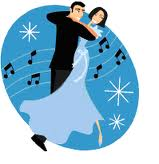 A paragraph, if you need a definition, should be approximately 5 to 12 sentences, but it could be longer or shorter. It depends on what is set up by the writer in the topic sentence.Each paragraph contains one idea or one scene, beginning with a topic sentence (also called controlling idea or central subject), and the middle of the paragraph develops this idea with description and example and details.Imagine this is your paragraph and expand it, keeping in mind all of the elements of good writing:The night of the gala was spectacular. Even though we were by the harbor, everything smelled great. The sky was a blanket of splintered mirrors. Clinking glasses and undistinguishable murmurs were heard. Figures moved about like gliding shapes of color. Music was drifting out from somewhere. The dance floor at the end of the dock slowly filled with dancers. And just as quickly, the party tapered off.